Sf. Tereze (din Calcuta) Agneta Ganxhe/Bojaxhiu 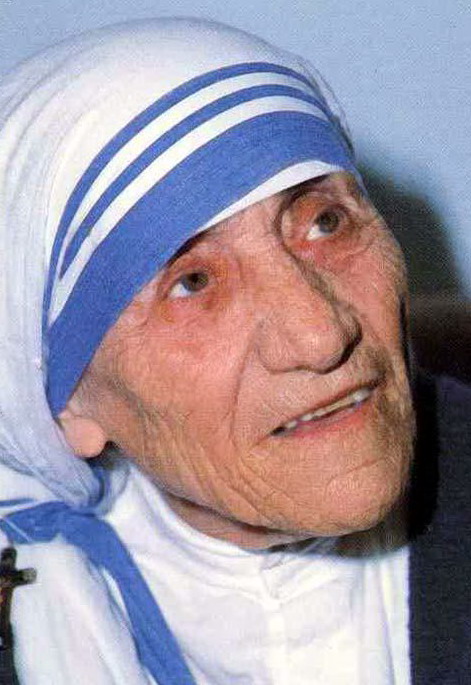 Teresia /Agnes/ Gonhxa Bojaxhiu
Elaborat:  Jan Chlumský Comemorarea: 5 septembrie,Poziția: Fondatoarea congregației MCDeces: 	1997BIOGRAFIAA fost o fată albaneză născută în Iugoslavia, care la 18 ani a plecat prin Irlanda în India, pentru viața de călugărie aleasă și în mănăstire în munții Himalaia s-a consacrat cu totul lui Cristos. Când a cunoscut  setea lui Isus după sufletele celor mai nenorociți de soartă, dorința lui de a-i ajuta prin intermediul ei, a spus cu mare curaj DA. Maica Tereza din Calcuta a devenit astfel pentru o mare mulțime de cei ultimii, pentru cei mai lipsiți de ajutor, pentru cei mai desconsiderați, de care a avut grijă, cunoscută ca o personalitate pe plan internațional. Este o ființă mică, apreciată extraordinar de întreaga lume și de Dumnezeu. Prin viața ei a arătat că slujirea celor mai neajutorați nu este o rușine, ci o onoare și o posibilitate de a se construi o adevărată pace, care își are originea doar într-o iubire adevărată. REFLECȚII PENTRU MEDITAȚIEDRAGOSTEA NU CONOAȘTE LIMITES-a născut la 26.08.1910 la Skopie în Iugoslavia, într-o familie potentă de catolici albanezi. La botez i-a fost atribuit numele Agneta și Ganxhe ca cea lumească, nume cu care o apelau și al cărui sens în traducere înseamnă pup(pup sau boboc de floare).Din copilăria ei fragedă unii, inclusiv tatăl ei, au fost conectați la mișcarea pentru unirea Skopiei la Albania, în orașul însemnat de supraputerea turcă, predominant era islamul. Din anul 1991 Skopie este capitala Macedoniei. Tatăl Agnetei, Nikola Bojaxhiu a fost comerciant și era proprietarul unei firme de construcții. A fost cu 17 ani mai mare decât soția lui Dranafile și a murit la 46 de ani, probabil ucis de un motiv veninos al politicii, când Agneta Ganxhe avea doar 8 ani. Mama Dranafil  și-a hrănit familia prin vânzarea de țesături și a îmbrăcămintei brodate, și prin puterea credinței a depășit toate greutățile. Pe copiii săi îi învăța să înțeleagă importanța rugăciuni și a muncii. Frații Agnetie a fost fratele său mai mare Lazăr și sora mai mică Agata. Agneta Ganxhe a fost deja în copilărie un membru activ al parohiei, nu numai ca și cântăreața a corului. Îi plăcea să cânte la chitară și scria poezii. La vârsta de 12 ani a auzit predicând un misionar din India și a apoi pentru prima dată a simțit invitația lui Isus pentru viața de călugărie. Așa cum a menționat mai târziu, pentru calea ei o mare influența a avut-o și educația dată de mama ei și dragostea ei pentru cei amărâți. Hotărârea nesigură a Agnetei a fost însoțită de rugăciune și de post, pentru cunoașterea planurilor lui Dumnezeu și pentru obținerea curajului de a le primi. Confirmarea adevăratului drum apoi a fost bucuria interioară, care o însoțea. La 18 ani, în ziua de 26.09.1928 a plecat în Irlanda și la Dublin la 29.11. a intrat la surorile Doamnei Noastre din Loreto, numite și Fecioarele Engleze. A fost vorba despre Institutul Preafericitei Fecioarei Maria (IBMV). Conform cu sfaturile mamei, inima sa a pus-o în palmele lui Isus și a plecat la drum conform voinței lui. La Dublin nu a rămas prea mult timp, pentru că s-a ajuns la o hotărâre rapidă, ca noviciatul să și-l înceapă la Darjeeling în Himalaia, în India. Imediat, în decembrie a navigat cu vaporul la Calcuta, cca. 150 km depărtare de Darjeeling și a ajuns la 6 ianuarie. Mănăstirea, în care la 23.05.1929 și-a început noviciatul, cu primirea veșmintelor și a noului nume Maria Tereza a Pruncului Isus, se situează la altitudinea de 2000 m deasupra nivelului mării, în apropierea graniței chineze, între Nepal și Bhutan.După doi ani aici, la 24.05.1931 a depus jurământul și a fost trimisă la Loreta, în Entall în Calcuta, comunitatea surorilor loretane care învățau la St. Mary'School, pentru că congregația are o orientare pedagogică. Jurămintele definitive le-a depus la 24.05.1937 și după aceasta și-a desfășurat activitatea la școala gimnazială ca profesoară de geografie și istorie. Se remarca prin curaj și prin talentul organizatoric. Stăpânea limba engleză, hindusă și bangladeș. În anul 1944 a devenit directoarea școlii. Avea niște ochi foarte ageri pentru nevoile altora și inima ei a fost tot mai mult atinsă de privirea asupra celor suferinzi, amărâți, care mureau pe străzile din Calcuta. A simțit ca necesitate să facă ceva pentru ei. Când la 10.09.1946 se întorcea cu trenul rapid la Darjeeling pentru aniversarea exercițiilor, s-a ajuns la o nouă chemare,  o chemare în chemare. Isus i-a descoperit dorința inimii sale – să radieze dragostea lui asupra celor mai amărâți prin ea – tânjea după jertfa iubirii. Sub influența luminii interioare, Tereza s-a hotărât pentru următoare schimbare radicală, în avantajul celor mai nevoiași din Calcuta. Arhiepiscopul local iezuit, la început a fost împotriva hotărârii sale să meargă și să trăiască în mijlocul oamenilor străzii, dar la fel ca și reprezentanții călugărești nu a avut nimic împotrivă, ca să-i scrie papei despre hotărârea sa. Poziția lor negativă a fost învinsă de răspunsul papei Pius al XII-lea., privind intenția Terezei de a trăi printre amărâți cu Dumnezeu, a calificat-o ca unic Apărător și Conducător, a lăudat-o și confirmat-o, în aprilie 1948. Tereza avea 38 de ani, când în ziua de 17.08.1948 a schimbat viața asigurată în congregația surorilor loretane cu viața pe străzi, fără orice fel de mijloace. Veșmintele congregației le-a înlocuit cu îmbrăcămintea pentru săraci – îmbrăcăminte albastră cu tiv alb. A fost convinsă despre o singură certitudine, că Dumnezeu este cu ea și ea trebuie să contribuie la opera lui Dumnezeu. Pregătirea de bază pentru îngrijitoare (infirmeră) pentru bolnavi, de abia s-a dus la Patrie la American Meical Missionary Sisters, unde a absolvit cursurile de bază pentru igienă, îngrijire și maternitate. Din cursuri a plecat la Little Sisters Poor în Calcuta la 21.12 în același an și de aici s-a aventurat în bârlogul sărăciei.A început să viziteze familii, în care copiii aveau nevoie de ajutor sanitar și în drum se ocupa și de femeile muritoare de foame și tuberculoză. Puterea pentru chemarea sa, să slujească pe cei mai amărâți dintre amărâți, o primea necontenit, din fiecare contact, cu Isus în euharistie, Iubirea lui a fost puterea ei. În timpul acordării ajutor unui copiilor, Tereza pătrundea în cele mai părăsite cotloane. Se întâlnea cu bolnavii cu un grad ridicat de gravitate, care stăteau culcați câte patru și o rugau să le dea ceva de mâncare. Odată a găsit la groapa de gunoi o femeie pe jumătate moartă, mușcată de șoareci și furnici. A dus-o la spital, unde au refuzat să o primească. Cu Tereza însă, nu le-a mers. A refuzat să plece de acolo, și astfel, într-un final au primit-o, ceea ce a și salvat femeia. În primăvara anului 1949 a câștigat o primă ființă ajutătoare și anul următor i s-au alăturat grupa fostelor eleve de la St. Mary's School. Așa a început să apară congregația Surorilor misionare ale iubirii, pe care la 07.11.1950 a aprobat-o arhiepiscopul Peter. Papa Paul al VI.-lea. prin decretul papal de confirmare a chemat-o la 01.02.1965 să deschidă o casă în acest sens, în Venezuela. Între timp maica Tereza în anul 1952 a deschis la Calcuta o casă pentru muribunzi Nirmal Hriday Ashram. În anul următor, pentru congregația care creștea dieceza a cumpărat la preț mic o casă cu trei scări în Lower Circular Road 54A, care a devenit maternitatea congregației. De aici plecau surorile să învețe în școli, centre de sănătate și în ospicii. În septembrie 1957, Tereza a deschis o unitate mobilă pentru ajutorarea celor leproși și în mai 1959 a fondat casa în Ranchi în Bihar, care a fost prima în afara Calcutei. În perioada anilor 1965 până în 1970 Misionarele iubirii, în afara de Cocorote și Venezuela au deschis case de acest tip în Ceylon, la Roma, la Melbourne, la Londra, la Amman (pe teritoriul Iordaniei). Cu numărul crescând de surori și a locurilor de activitate a excelat dragostea Terezei, o judecată sănătoasă și un puternic simț al organizării, toate acestea consolidate mereu cu o rugăciune plină de încredere. Odată cu creșterea activității creșteau și alte ajutoare  - în anul 1976 congregația fraților și laicilor contemplativi numiți Misionarii laici ai iubirii și de la începutul anilor 80. s-a ajuns și la mișcarea Corpus Christi (Trupul lui Cristos).Lumea a început să o admire pe Tereza și de la indianul Padmashri în anul 1962 a ajuns la cea mai mare distincție, care a fost Premiul Nobel pentru Pace în anul 1979. Când la 10.12. în același an, la Oslo a primit acest premiu a spus în discursul ei: „Astăzi cel mai mare pericol pentru pace este crima împotriva copilului nenăscut. Când reușește să-și ucidă propriul copil, ce va împiedica oamenii, să nu se ucidă reciproc?”  Și a îndemnat la o promisiune comună să se apere fiecare copil nenăscut. Tuturor să le dăm șansa la viață și problematica să se rezolve prin adopție. Ea însuși a adunat și a salvat foarte mulți copii, care au fost aruncați ca un gunoi, și nenumărați copii înainte de avort. Deja prin mesaul său la întâlnirea „National Prayer Breakfat,” la Washington, s-a arătat a fi cel mai hotărât apărător al vieții nenăscute, când cu cuvintele sale i-a atacat pe puternicii politicieni. Premiul, Tereza l-a dăruit în folosul celor nevoiași și pentru slava lui Dumnezeu. Din anul 1980 Tereza a început să deschidă case pentru cei nevoiași, aproape în toate țările cu regim comunist, inclusiv în Uniunea Sovietică, Albania și Cuba. În anul 1987 a primit medalia de aur a Comitetului sovietic pentru pace și anul următor a putut să deschidă o asemenea casă la Moscova. Republica Cehă a fost vizitată pentru prima dată la 09.11.1984 la invitația cardinalului Tomašk. Din nou, în 1990 la invitația președintelui Vaclav Havel, a obținut pentru azilul congregației o vilă cu un etaj, la Ztorka. A treia vizită s-a realizat în timpul republicii federale, în anul 1992, când surorile ei au fondat un azil în Bratislava – cartierul Rači. Din anul 1990, Terezei i s-a înrăutățit starea de sănătate, cu toate acestea în anul 1991 a participat la deschierea a trei aziluri în Albania, și în 1994 a plecat să inaugureze un azil în Vietnam. În decembrie 1996 a făcut o criză de inimă. În martie 1997 a binecuvântat-o pe sora Maria Nirmal Joshi, pe care a ales-o ca nou reprezentantă și în mai a prezentat-o papei Ioan Paul al II.-lea.Până la sfârșitul vieții, Tereza a păstrat o strictă disciplină. Pe lângă neplăcerile cu inima, pentru care  în ultimii ani a avut stimulator, a trăit și îmbolnăvirea plămânilor și a suferit de o avansată arterită. În anii 87 a fost epuizată și ultimul infarct în anul 1997, nu l-a mai supraviețuit. Dorința Maicii Tereza a fost să moară la fel ca aceia, de care s-a îngrijit. După moarte însă a fost organizată o înmormântare de stat cu toace onorurile, care a fost preluată de televiziuni din toată lumea. La biserica sf. Toma au venit să-și ia rămas bun, după câte se știe, sute de mii de oameni. Toate acestea au fost un nimic față de primirea ei în cer. Din statistică, în anul 1992 numărul surorilor Congregației a misionarelor iubirii a fost în jur 3500 în 445 de ospicii din 95 de țări. În anul înainte ca Tereza să predea conducerea și înainte de a muri a avut 4000 de surori în 610 de ospicii, în 123 de țări ale lumii. Cu surorile, care hrănesc cca. 500 000 de familii, învață cca. 20 000 de copii și se îngrijesc de 90 000 de neputincioși, și colaborează cca. 4 000 000 de laici.În ceea ce privește împrejurările extraordinare, deja din anul 1999 papa Ioan Paul al II.-lea a deschis pe baza unei dispense speciale procesul de beatificare a Maicii Tereza. În anul 2002 a emis decretul privind virtuțile ei, minunile ei eroice necesare pentru beatificare. Era vorba de însănătoșiri rapide și inexplicabile din punct de vedere științific ale unei femei indiene. La ceremonia ei de beatificare s-a ajuns la Roma, în ziua de 19.10.2003, în ziua în care Biserica sărbătorea Ziua Mondială a Misiunilor. În alocuțiunea sa, papa Ioan Paul al II.-lea a spus: „Maica Tereza, prin mărturia vieții sale ne readuce aminte tuturor, că misiunea evanghelică a Bisericii se realizează prin iubirea alimentată de rugăciune și ascultarea cuvintelor lui Dumnezeu. Determinant pentru acest stil misionar este imaginea, pe care o prezintă pe noua fericită, cum într-o mână strânge mâna unui copil, iar în a doua mână se strecoară perlele sfântului rozariu.”  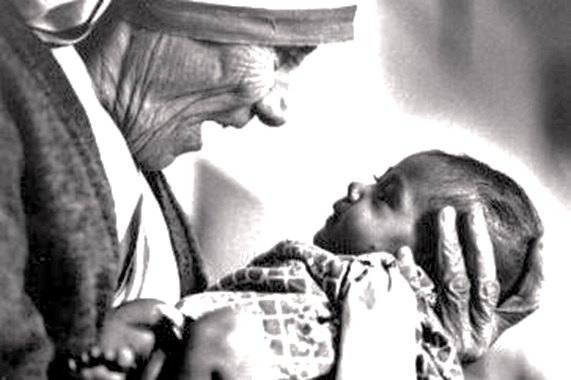 De asemenea, a reamintit spusa lui Isus: „Cine vrea să fie printre voi cel mai mare, să fie slujitorul vostru!. Și „Orice ați făcut unuia dintre frații mei mai mici, mie mi-ați făcut.”Și a adăugat: „Mărimea Maicii Tereze își are originea în faptul, că a reușit să dea, fără să țină cont, să dea tot, până chiar și durerea.” Viața ei a fost o viață radicală și o voce puternică, care vestea Vestea cea Bună. Strigătul lui Isus pe cruce: Mi-e sete (In 19,28), care este expresia unei profunde dorințe a lui Dumnezeu după oameni, a pătruns în sufletul Maicii Tereza și a găsit în inima ei un teren roditor. Astâmpărarea setei lui Isus după iubire și după suflete, în unire cu Mama lui Isus Fecioara Maria a devenit principalul sens al vieții Maicii Tereza și o putere interioară, care a condus-o să iasă din ea însăși și să se ducă în întreaga lume la munca pentru apărarea și sfințirea celor mai săraci dintre săraci.” La canonizarea ei, la 04.09.2016 de către papa Francisc, conform cu poliția italiană au venit 120 mii de oameni. Această canonizare aparține celor mai importante momente a anului, Milostivirii lui Dumnezeu. HOTĂRÂREA, RUGĂCIUNEALucru cel mai important și cel mai necesar în viață este iubirea. Numai pe ea se poate construi adevărata pace. Voi începe să trăiesc în conformitate cu evanghelia prin ceea ce va conduce la pacea în inima mea și apoi în mediul meu cât mai  larg.Dumnezeule, Tu ne-ai revelat, că dragostea față de Tine și aproapele este împlinirea tuturor poruncilor tale; ajută-ne, ca și noi la fel ca Maica Tereza să manifestăm cu dragoste milostivirea, și astfel să facem parte dintre aceia, care intră în împărăția Ta. Prin Fiul Tău, Isus Cristos, Domnul nostru, căci El împreună cu Tine, în unire cu Duhul Sfânt viețuiește și domnește în toți vecii vecilor. Amin.(a fost utilizată rugăciunea de încheiere din breviar). OBSERVAȚIEAvând în vedere deosebirea unor date din media, este de menționat aici, că în text au fost folosite datele provenind din procesul de beatificare la Vatican. Cu aprobarea autorului pentru tipărirea acestei foi de pe paginile http//catholica.cz  Iosif Fickl 